Caccia al Tesoro all’Orto Botanico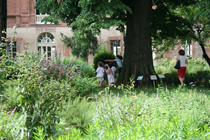 Domenica 22 Settembre 2019, ore 17Caccia al Tesoro all’Orto Botanico Quarto appuntamento dedicato ai bambini e ragazzi (6-11 anni) per conoscere in modo curioso e divertente l’Orto Botanico.
Ogni appuntamento prevede un tema “speciale”.E’ richiesta la presenza di un accompagnatore adulto per ogni bambino durante l’attività.Durata: circa 75 minuti.PRENOTAZIONE OBBLIGATORIA, entro e non oltre le ore 18 di venerdì 20 settembre, mandando un’email a: cacciallorto@gmail.com, includendo un recapito telefonico mobile (al quale sarete contattati esclusivamente in caso di cancellazione dell’attività), il nominativo dell’adulto accompagnatore, il numero di bambini iscritti e le loro età.COSTO: 5 € a bambino più un accompagnatore.
Il costo dell’ingresso per eventuali altri accompagnatori è di 5 euro per adulti, 3 euro per bambini tra i 6 e i 12 anni che non partecipano all’attività e gratuito per bambini al di sotto dei 6 anni.
Coloro che non partecipano alla Caccia al tesoro potranno seguire la visita guidata tematica in partenza alle ore 17 “Gli Ospiti dell’Orto Botanico”.Per sole informazioni è possibile contattare il numero 335 7713980.